Ejemplo: Portada y Portadilla – TESIS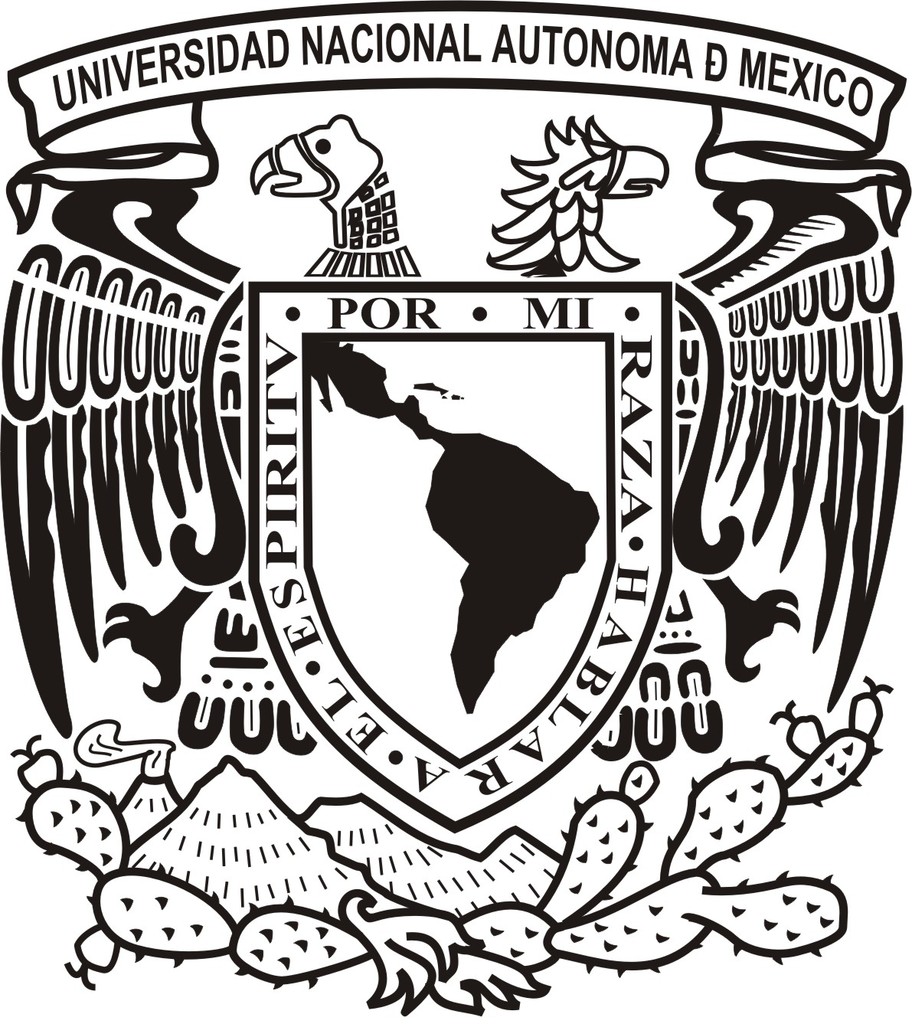 UNIVERSIDAD NACIONAL AUTÓNOMA DE MÉXICOPOSGRADO EN CIENCIAS DEL MAR Y LIMNOLOGÍATÍTULO DEL PROYECTO DE INVESTIGACIÓNTESISQUE PARA OBTENER EL GRADO ACADÉMICO DE: MAESTRO(A) EN CIENCIASDOCTOR(A) EN CIENCIAS(Opcional: CAMPO DE CONOCIMIENTO, ORIENTACIÓN)PRESENTA:NOMBRE COMPLETO DEL ALUMNOTUTOR(A) O TUTORES PRINCIPALES: (GRADO, NOMBRE COMPLETO)(ENTIDAD DE ADSCRIPCIÓN UNAM O LA QUE CORRESPONDA)COMITÉ TUTOR: (GRADO, NOMBRE COMPLETO)(ENTIDAD DE ADSCRIPCIÓN UNAM O LA QUE CORRESPONDA)ASESOR(A) EXTERNO(A): (GRADO, NOMBRE COMPLETO)(ENTIDAD DE ADSCRIPCIÓN UNAM O LA QUE CORRESPONDA; aprobado en su caso por Comité Académico)MÉXICO, CD. MX., MES (en el que se realizará el examen), AÑOTÍTULO DEL PROYECTO DE INVESTIGACIÓNTESISQUE PARA OBTENER EL GRADO ACADÉMICO DE: MAESTRO(A) EN CIENCIASDOCTOR(A) EN CIENCIAS(Opcional: CAMPO DE CONOCIMIENTO, ORIENTACIÓN)PRESENTA:NOMBRE COMPLETO DEL ALUMNOTUTOR(A) O TUTORES PRINCIPALES: (GRADO, NOMBRE COMPLETO)(ENTIDAD DE ADSCRIPCIÓN UNAM O LA QUE CORRESPONDA)COMITÉ TUTOR: (GRADO, NOMBRE COMPLETO)(ENTIDAD DE ADSCRIPCIÓN UNAM O LA QUE CORRESPONDA)ASESOR(A) EXTERNO(A): (GRADO, NOMBRE COMPLETO)(ENTIDAD DE ADSCRIPCIÓN UNAM O LA QUE CORRESPONDA; aprobado en su caso por Comité Académico)MÉXICO, CD. MX., MES (en el que se realizará el examen), AÑO